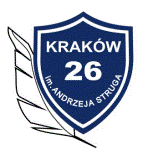 „PODRÓŻE PO LITERATURZE”program zajęć czytelniczych dla uczniów klas 3, 4-8Termin realizacji: od Roku szkolnego 2019/2020 do obecnieInnowacja pedagogiczna  - Program zajęć czytelniczych ma służyć zaktywizowaniu uczniów należących do Koła Biblioteki, ale nie tylko. Ma na celu rozbudzenie zainteresowań literaturą dla dzieci i młodzieży, przybliżeniu im również kultury i zwyczajów w wybranych państwach 
z całym ich bogactwem. 
W zagadnieniach niniejszego programu znajdują się propozycje konkretnych zajęć z zakresu wymienionej tematyki.CELE EDUKACYJNE•	Kształtowanie nawyków czytelniczych•	Wyrabianie szacunku do literatury•	Wyzwalanie twórczej ekspresji•	Wszechstronny rozwój intelektualny, emocjonalny i społeczny•	Przygotowanie do świadomego i krytycznego uczestnictwa w życiu społecznym.•	Rozwijanie aktywnej postawy twórczej i badawczej•	Rozwijanie umiejętności rozwiązywania problemów•	Kształtowanie umiejętności współpracy i współodpowiedzialności•	Nabywanie umiejętności planowej, dokładnej i rzetelnej pracyPODRÓŻE PO LITERATURZE jako innowacja pedagogiczna,  to zajęcia w roku szkolnym 2020/2021 prowadzone były w szkolnym projekcie pt. „Otwieramy się na świat ” (program Erasmus). Zajęcia obejmują uczniów z klas 4-8 należących do Koła Biblioteki.W następnych latach program został poszerzony o klasy 2, a obecnie o klasy 3. Do różnych spotkań z literaturą dodany został program „Czytanie ma moc”.Przykładowa tematyka:Zapomniane lekturyPolscy nobliści”Międzynarodowe Targi książki” w Krakowie. Przegląd współczesnej literatury dla dzieci i młodzieżyDzień Pluszowego MisiaBaśnie świataPodróż w kosmos z panem ChmielewskimAutor programu: mgr Elżbieta Oleksy